CURRICULUM VITAENOMBRE:                                                                                                                                                      Felipe de Jesús Pereda Aguilar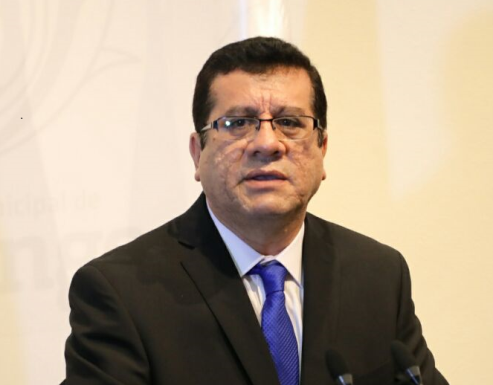 DIRECCIÓN: Blvrd. Luis Donaldo Colosio #200 Fracc. San IgnacioE MAIL OFICIAL: Felipe.pereda@minicipiodurango.gob.mxTELÉFONO OFICIAL: (618) 137 -8054PUESTO:Director Municipal de Administración y FianzasPREPARACIÓN ACADEMICA:Contador PúblicoEXPERIENCIA LABORAL:(OCTUBRE 2016 -  JULIO 2017) SUBDIRECTOR DE EGRESOS DE LA DIRECCIÓN MUNICIPAL DE ADMINISTRACIÓN Y FINANZAS.(LXVI 2013 – 2016) ASESOR DE DIPUTADO, H. CONGRESO DEL ESTADO DE DURANGO.(ADMINISTRACIÓN MUNICIPAL 2013 - 2016) ASESOR DE REGIDORES, H. AYUNTAMIENTO DEL MUNICIPIO DE DURANGO.(ADMINISTRACIÓN MUNICIPAL  2013 – 2016) ASESOR EXTERNO SÍNDICO Y REGIDORES(LXV LEGISLATURA 2010 – 2013) ASESOR DE DIPUTADO, H. CONGRESO DEL ESTADO DE DURANGO.(ADMINISTRACIÓN MUNICIPAL 2010 – 2013) ASESOR DE REGIDORES.(MARZO 2010 – JUNIO 2010) ADMINISTRADOR FINANCIERO DE GASTOS DE CAMPAÑAS PARA LOS CANDIDATOS A PRESIDENTES MUNICIPALES Y DIPUTADOS LOCALES DEL PARTIDO POLÍTICO EN EL ESTADO DE DURANGO.(2004 – 2009) ASESORÍAS EXTERNAS A DIFERENTES MUNICIPIOS DEL ESTADO DE DURANGO, DESPACHO PROPIO DE ASESORÍA ADMINISTRATIVA CONTABLE.(2004 – 2005) SUBDIRECTOR DE EGRESOS DEL MUNICIPIO, DIRECCIÓN MUNICIPAL DE ADMINISTRACIÓN Y FINANZAS.(2001 – 2004) SECRETARIO PARTICULAR DE LA DIRECCIÓN MUNICIPAL DE ADMINISTRACIÓN Y FINANZAS.(1996 – 2001) SUBDIRECTOR DE EGRESOS DEL MUNICIPIO, DIRECCIÓN MUNICIPAL DE ADMINISTRACIÓN Y FINANZAS.(1988 – 1996) CONTADOR GENERAL MUNICIPAL, H. AYUNTAMIENTO DEL MUNICIPIO DE DURANGO.(MARZO – AGOSTO 1990 Y 1991) TESORERO DE COMITÉ DE FESTEJOS 427 Y 428 ANIVERSARIO DE LA CIUDAD DE DURANGO.(1987 – 1988) SUB CONTADOR GENERAL, H. AYUNTAMIENTO DEL MUNICIPIO DE DURANGO.(1985 – 1987) AUXILIAR DE CONTABILIDAD, H. AYUNTAMIENTO DEL MUNICIPIO DE DURANGO.(SEPTIEMBRE 1984 – MARZO 1985)SERVICIO SOCIAL EN AUDITORIA Y FISCALIZACIÓN PERMANENTE, SECRETARÍA DE HACIENDA Y CRÉDITO PÚBLICO.